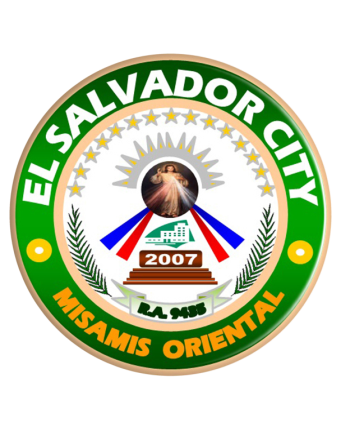 CITY GOVERNMENT OF EL SALVADORCITIZEN’S CHARTER2020 (1st Edition)CITY AGRICULTURE’S OFFICECITIZEN’S CHARTER2020 (1st Edition)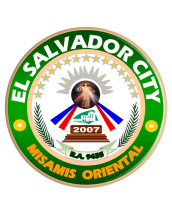 1. TRAININGS AND SEMINARS SERVICESDescription of the service: This is an extension service that provides effective and appropriate farm practices through trainings, seminars, field trials, farm consultations and demonstrations for the promotion of agricultural crops and fisheries production. The service also provides assistance in farm planning and budgeting.2. CERTIFICATIONSDescription of the Service: This service provides certification for all agricultural related matters such as agricultural loans, crop damage, crop suitability, and farming under city jurisdiction.3. TRACTOR RENTAL BOOKINGDescription of the Service: This service is the first step to avail of the tractor rental service. With this, proper scheduling of tractor rental services is given and delays of plowing will be avoided. This is also to avoid insert bookings which leads to bribery. 4. TRACTOR RENTAL SERVICEDescription of the Service: This service includes plowing and harrowing of farm lots using tractor units from City Government through City Agriculture Office. Tractors are deployed according to schedules, at affordable rates per hectare (2,000.00/ha. for disc plow and 1,500.00/ha for harrow).To economize operations, areas scheduled for service are clustered into a minimum aggregate area of 3 hectares/day.5. NEW FISHER FOLK REGISTRATIONDescription of the Service: This service registers new fisher-folks who wish to fish inside the City Waters of El Salvador City.6. ISSUANCE OF FISHING PERMITDescription of the Service: This service issues Permit to Operate for Local and Transient Fisher-folks who wish to fish inside the City Waters of El Salvador City.7. ISSUANCE OF BOAT REGISTRATION CERTIFICATEDescription of the Service: This service issues Boat Certificate of Registration for local fisher-folks who wish to fish within the City Waters of El Salvador City.8. SOIL SAMPLING SERVICESDescription of the Service: This service facilitates the soil sampling and testing to show the plant available nutrients and other soil chemical factors important for production. Nutrient levels in soil also vary from year to year, so it is important to perform soil sampling and testing prior to planting any new crop. With this service, Agriculture Office will be able to help farmers determine what nutrient the soil is lacking, thus, helping them in deciding what fertilizer to apply. 9. VEGETABLE SEEDS ASSISTANCE SERVICEDescription of the Service: This service helps the unfortunate local farmers in having quality seeds of vegetables. Those who are unable to buy commercial vegetable seeds for farming will have a continuous source of seeds.10. CERTIFICATION FOR LAND RE-CLASSIFICATIONDescription of the Service: This service certifies for reclassification of agricultural land which refers to the act of specifying how agricultural lands shall be utilized for non-agricultural uses such as residential, industrial, commercial; as embodied in the land use plan, subject to the requirements and procedure for land use conversion, undertaken by a Local Government Unit (LGU). Office or Division:Crop Production and Development Division, City Agriculture OfficeCrop Production and Development Division, City Agriculture OfficeCrop Production and Development Division, City Agriculture OfficeCrop Production and Development Division, City Agriculture OfficeClassification:SIMPLESIMPLESIMPLESIMPLEType of Transaction:G2C, G2B, and G2GG2C, G2B, and G2GG2C, G2B, and G2GG2C, G2B, and G2GWho may avail:Local Farmers, Fisher Folks and StakeholdersLocal Farmers, Fisher Folks and StakeholdersLocal Farmers, Fisher Folks and StakeholdersLocal Farmers, Fisher Folks and StakeholdersCHECKLIST OF REQUIREMENTSCHECKLIST OF REQUIREMENTSWHERE TO SECUREWHERE TO SECUREWHERE TO SECURELetter RequestLetter Request(From Requesting Client)(From Requesting Client)CLIENT STEPSAGENCY ACTIONSFEES TO BE PAIDPROCESSING TIMEPERSON RESPONSIBLESubmit Letter Request(*Make sure that the letter is signed by organization’s representative)Receive letter request and  reviews the correctness of letterNone3 minutesChristine MacahilosEnvironmental Management AssistantUnder Direct Supervision of:Nolly Adrian GabuleCity AgriculturistForward letter request to City Agriculturist None1 minuteChristine MacahilosEnvironmental Management AssistantUnder Direct Supervision of:Nolly Adrian GabuleCity Agriculturist1.3  Review Letter Request and forward letter to assigned commodity CoordinatorsNone5 minutesNolly Adrian GabuleCity AgriculturistProceed to the Coordinator assigned2.1 Meet and evaluate the client, conduct interview for details needed and set schedule for the service requestedNone30 minutesMelia AsoAgriculturist IIRice CoordinatorLionel Rey ApdianAgricultural TechnologistCorn & CassavaCoordinatorAlann BajuyoAquacultural Technician 1Mariz FlorendoAgricultural Technologist Emmanuel ZarateFarm Worker IIHigh Value crops Coordinator2.2 Submit to City Agriculturist the list of materials needed together with the scheduled date of the activityNone30 minutesMelia AsoAgriculturist IIRice CoordinatorLionel Rey ApdianAgricultural TechnologistCorn & CassavaCoordinatorAlann BajuyoAquacultural Technician 1Mariz FlorendoAgricultural Technologist Emmanuel ZarateFarm Worker IIHigh Value crops CoordinatorOffice or Division:Administrative & Other Agricultural Related service Division, City Agriculture OfficeAdministrative & Other Agricultural Related service Division, City Agriculture OfficeAdministrative & Other Agricultural Related service Division, City Agriculture OfficeAdministrative & Other Agricultural Related service Division, City Agriculture OfficeClassification:SimpleSimpleSimpleSimpleType of Transaction:G2CG2CG2CG2CWho may avail:Local Farmers, Fisher Folks and StakeholdersLocal Farmers, Fisher Folks and StakeholdersLocal Farmers, Fisher Folks and StakeholdersLocal Farmers, Fisher Folks and StakeholdersCHECKLIST OF REQUIREMENTSCHECKLIST OF REQUIREMENTSWHERE TO SECUREWHERE TO SECUREWHERE TO SECURELetter RequestLetter Request( From the Requesting Client)( From the Requesting Client)CLIENT STEPSAGENCY ACTIONSFEES TO BE PAIDPROCESSING TIMEPERSON RESPONSIBLE1.Submit Letter RequestReceive and record letter request None3 minutesChristine MacahilosEnvironmental Management AssistantUnder Direct Supervision of:Nolly Adrian GabuleCity AgriculturistForward letter request to City Agriculturist None1minuteChristine MacahilosEnvironmental Management AssistantUnder Direct Supervision of:Nolly Adrian GabuleCity Agriculturist1.3 Issue order of payment to be paid to Treasury officeNone3 minutesChristine MacahilosEnvironmental Management AssistantUnder Direct Supervision of:Nolly Adrian GabuleCity Agriculturist2.Pay corresponding fees at the City Treasury Office2.1 Receive order of payment and Cashand issue Official Receipt (O.R)P 130.0015 minutesWindow 1:Cuariza PatesAdmin. Aide 1Window 2:Kent John MagpulongRCC1Window 3:Florabel LadorozRCC1Window 4:Denand Lou BacasmotRCC1Window 6Catheryn MagdaleRCC13.Submit Official Receipt to City Accounting OfficeReceive, record, and photocopy O.R, and Print two (2) copies of certifications, one for the client and one for file copyNone10 minutesChristine MacahilosEnvironmental Management assistantUnder Direct Supervision of:Nolly Adrian GabuleCity Agriculturist3.2 Forward Certification to City Agriculturist for Signature None3 minutesChristine MacahilosEnvironmental Management assistantUnder Direct Supervision of:Nolly Adrian GabuleCity Agriculturist4.Receive Certification and sign logbook4.1 Record Certification and give to clientNone3 minutesChristine MacahilosEnvironmental Management assistantUnder Direct Supervision of:Nolly Adrian GabuleCity AgriculturistOffice or Division:Administrative & Other Agricultural Related service Division, City Agriculture OfficeAdministrative & Other Agricultural Related service Division, City Agriculture OfficeAdministrative & Other Agricultural Related service Division, City Agriculture OfficeAdministrative & Other Agricultural Related service Division, City Agriculture OfficeClassification:SimpleSimpleSimpleSimpleType of Transaction:G2C& G2GG2C& G2GG2C& G2GG2C& G2GWho may avail:Local Farmers Local Farmers Local Farmers Local Farmers CHECKLIST OF REQUIREMENTSCHECKLIST OF REQUIREMENTSWHERE TO SECUREWHERE TO SECUREWHERE TO SECUREdownpaymentdownpayment(From Client)(From Client)CLIENT STEPSAGENCY ACTIONSFEES TO BE PAIDPROCESSING TIMEPERSON RESPONSIBLEVisit City Agriculture Office1.1 Interview client for the details needed and issue order of payment to be paid at the City Treasury Office15 minutesMary Love C. NobEncoderUnder Direct Supervision of:Nolly Adrian GabuleCity Agriculturist2.Pay Corresponding Fees to City Treasury Office2.1 Receive order of Payment, receive cash and issue Official Receipt500.00(down payment)15 minutesWindow 1:Cuariza PatesAdmin. Aide 1Window 2:Kent John MagpulongRCC1Window 3:Florabel LadorozRCC1Window 4:Denand Lou BacasmotRCC1Window 6Catheryn MagdaleRCC13.Submit Official Receipt to CAO3.1 Receive, record, photocopy O.R, andset schedule for the service(First-Come, First- Serve Basis)15 minutesMary Love C. NobEncoderUnder Direct Supervision of:Nolly Adrian GabuleCity AgriculturistOffice or Division:Administrative & Other Agricultural Related service Division, City Agriculture OfficeAdministrative & Other Agricultural Related service Division, City Agriculture OfficeAdministrative & Other Agricultural Related service Division, City Agriculture OfficeAdministrative & Other Agricultural Related service Division, City Agriculture OfficeClassification:COMPLEXCOMPLEXCOMPLEXCOMPLEXType of Transaction:G2C& G2GG2C& G2GG2C& G2GG2C& G2GWho may avail:Local Farmers Local Farmers Local Farmers Local Farmers CHECKLIST OF REQUIREMENTSCHECKLIST OF REQUIREMENTSWHERE TO SECUREWHERE TO SECUREWHERE TO SECUREOfficial Receipt of Down payment Official Receipt of Down payment City Treasury OfficeCity Treasury OfficeCLIENT STEPSAGENCY ACTIONSFEES TO BE PAIDPROCESSING TIMEPERSON RESPONSIBLE1.Present Official Receipt (OR) of down payment to Tractor Operators1.1 Plow the farm area None3 hours (depending on the land area)Luciano OcoTractor OperatorDemetrio MambaylaTractor OperatorUnder Direct Supervision of:Nolly Adrian GabuleCity Agriculturist1.2 Survey and measure total land area plowedNone15 minutesLarry LaidAdmin Aide 1Record the land area per clientNone2 minutesLarry LaidAdmin Aide 12.Settle remaining balances for the service rendered at the City Agriculture Office2.1 Compute balances and issue order of payment to be paid at the city Treasurer’s Office15 minutesMary Love C. NobEncoderUnder Direct Supervision of:Nolly Adrian GabuleCity Agriculturist3.Present Order of Payment to Treasury Personnel3.1 Receive Order of payment, cash and issue O.RDependent on the total land area plowed15 minutesWindow 1:Cuariza PatesAdmin. Aide 1Window 2:Kent John MagpulongRCC1Window 3:Florabel LadorozRCC1Window 4:Denand Lou BacasmotRCC1Window 6Catheryn MagdaleRCC14.Present O.R to Agriculture Office Personnel4.1 Receive and photocopy O.R, and record the PaymentNone15 minutesMary Love C. NobEncoderUnder Direct Supervision of:Nolly Adrian GabuleCity AgriculturistOffice or Division:Fisheries Division, City Agriculture OfficeFisheries Division, City Agriculture OfficeFisheries Division, City Agriculture OfficeFisheries Division, City Agriculture OfficeClassification:SIMPLESIMPLESIMPLESIMPLEType of Transaction:G2CG2CG2CG2CWho may avail:Local and Transient FisherfolksLocal and Transient FisherfolksLocal and Transient FisherfolksLocal and Transient FisherfolksCHECKLIST OF REQUIREMENTSCHECKLIST OF REQUIREMENTSWHERE TO SECUREWHERE TO SECUREWHERE TO SECURECommunity Tax Certificate- present onlyCommunity Tax Certificate- present onlyBarangay Hall or City Treasury OfficeBarangay Hall or City Treasury OfficeBarangay Hall or City Treasury OfficeBarangay Clearance – original copyBarangay Clearance – original copyBarangay Hall of the place of residenceBarangay Hall of the place of residenceBarangay Hall of the place of residence2 pcs. 1x1 picture of Fisher-folk2 pcs. 1x1 picture of Fisher-folkCLIENT STEPSAGENCY ACTIONSFEES TO BE PAIDPROCESSING TIMEPERSON RESPONSIBLE1.Submit Requirements1.1 Check if fisher folk is already registered, and Interview the client with the Registration Fisher-folk Form provided by the City Agriculture Office (CAO)None15 minutesMariz Florendo Agricultural Technologist2.Sign the Registration Fisher-folk Form on the Licensee part and stamp thumb mark2.1 Issue copy of the Registration Fisher-folk Form with Fisher-folk Registration Number and keep for file copyNone10 minutesMariz Florendo Agricultural TechnologistOffice or Division:Fisheries Division, City Agriculture OfficeFisheries Division, City Agriculture OfficeFisheries Division, City Agriculture OfficeFisheries Division, City Agriculture OfficeClassification:ComplexComplexComplexComplexType of Transaction:G2CG2CG2CG2CWho may avail:Local and Transient FisherfolksLocal and Transient FisherfolksLocal and Transient FisherfolksLocal and Transient FisherfolksCHECKLIST OF REQUIREMENTSCHECKLIST OF REQUIREMENTSWHERE TO SECUREWHERE TO SECUREWHERE TO SECURECommunity Tax Certificate-present onlyCommunity Tax Certificate-present onlyBarangay Hall or City Treasurer OfficeBarangay Hall or City Treasurer OfficeBarangay Hall or City Treasurer OfficeBarangay Clearance-original copyBarangay Clearance-original copyBarangay Hall from place of residenceBarangay Hall from place of residenceBarangay Hall from place of residence2 pcs. 1x1 picture of applicant2 pcs. 1x1 picture of applicant(From applicant/client)(From applicant/client)(From applicant/client)Certificate of Registration of Fisher folkCertificate of Registration of Fisher folkFisheries Division-City Agriculture OfficeFisheries Division-City Agriculture OfficeFisheries Division-City Agriculture OfficePermit to Operate Permit to Operate Fisheries Division-City Agriculture OfficeFisheries Division-City Agriculture OfficeFisheries Division-City Agriculture OfficeCLIENT STEPSAGENCY ACTIONSFEES TO BE PAIDPROCESSING TIMEPERSON RESPONSIBLE1.Submit Requirements1.1 Check if fisher-folk is already registered, Interview the client with the Registration Fisher folk Form provided by the City Agriculture Office (CAO)None15 minutesMariz FlorendoAgricultural Technologist1.2 Attach to the Registration Fisher-folk Form and issue order of paymentthen give to the client5 minutesMariz FlorendoAgricultural Technologist2.Pay corresponding fees to the City Treasury Office2.1 Receive Order of payment and cash, then issue Official ReceiptLicense fee:El Salvador Resident-100.00Transient- 300.00Fishing Gears:Panglambay- 100.00Pukot-300.00Yabyab- 500.00Bahan pasol- 200.00Subid- 200.00Pukot sa semilia:Sudsud,sarap-100.00Saplad-300.00Bubo pangisda-100.00Panghugos-100.00Ali-300.00Kayagkag-500.00Paranghi-300.00Palaran-300.00Hook & Line-200.00Payao-1,000.0030 minutesWindow 1:Cuariza PatesAdmin. Aide 1Window 2:Kent John MagpulongRCC1Window 3:Florabel LadorozRCC1Window 4:Denand Lou BacasmotRCC1Window 6Catheryn MagdaleRCC13.Submit Official Receipt (OR) to Agriculture Office3.1Receive and Photocopy the OR3 minutesMariz Florendo Agricultural Technologist3.2 Take picture of the fisher-folk5 minutesMariz Florendo Agricultural Technologist3.3 Prepare and print Permit to Operate10 minutesMariz Florendo Agricultural Technologist3.4Sign the Permit to Operate3 minutesNolly Adrian GabuleCity Agriculturist3.5 Submit permit to operate to City Mayor’s Office for the  Local Chief Executive’s signature1dayHon. Edgar S. LignesCity Mayor4. Sign the logbook and receive the Permit to Operate 6.1 Issue two (2) copies of Permit to Operate and keep the other copy as office file5 minutesMariz FlorendoAgricultural TechnologistOffice or Division:Fisheries Division, City Agriculture OfficeFisheries Division, City Agriculture OfficeFisheries Division, City Agriculture OfficeFisheries Division, City Agriculture OfficeClassification:ComplexComplexComplexComplexType of Transaction:G2CG2CG2CG2CWho may avail:Local FisherfolksLocal FisherfolksLocal FisherfolksLocal FisherfolksCHECKLIST OF REQUIREMENTSCHECKLIST OF REQUIREMENTSWHERE TO SECUREWHERE TO SECUREWHERE TO SECURECommunity Tax Certificate-present onlyCommunity Tax Certificate-present onlyBarangay Hall or City Treasurer’s OfficeBarangay Hall or City Treasurer’s OfficeBarangay Hall or City Treasurer’s OfficeBarangay Clearance – 1original copyBarangay Clearance – 1original copyBarangay Hall from place of residenceBarangay Hall from place of residenceBarangay Hall from place of residence2 pcs. 1x1 picture of applicant2 pcs. 1x1 picture of applicant(From applicant/client)(From applicant/client)(From applicant/client)Picture of Boat with the Owner/OperatorPicture of Boat with the Owner/Operator(From applicant/client)(From applicant/client)(From applicant/client)Maritime ClearanceMaritime ClearancePhilippine Maritime GroupPhilippine Maritime GroupPhilippine Maritime GroupCertificate of  Boat Ownership (if owned)Certificate of  Boat Ownership (if owned)Barangay Hall of the place of residenceBarangay Hall of the place of residenceBarangay Hall of the place of residenceCertificate of Sale (if bought)Certificate of Sale (if bought)Previous OwnerPrevious OwnerPrevious OwnerCLIENT STEPSAGENCY ACTIONSFEES TO BE PAIDPROCESSING TIMEPERSON RESPONSIBLE1.Submit requirements1.1 Check if the boat is already registeredNONE5 minutesMariz FlorendoAgricultural Technologist2. Meet up on field for Boat Measurement2.1 Measure the BoatNONE30 minutesAlann BajuyoAquaculture Technician2.2 Prepare the Boat Certificate and issue order of payment NONE10 minutesMariz FlorendoAgricultural Technologist3.Pay Corresponding fees to the City Treasury’s Office3.1 Receive Order of payment and cash, then issue Official ReceiptNonmotorized- 50.00Motorized:5Hp or less- 150.006-10Hp-250.00Above 10-20Hp 800.00Canter-1,000.003GT & above- 1,500.0015 minutesWindow 1:Cuariza PatesAdmin. Aide 1Window 2:Kent John MagpulongRCC1Window 3:Florabel LadorozRCC1Window 4:Denand Lou BacasmotRCC1Window 6Catheryn MagdaleRCC14.Submit O.R to Agriculture Office4.1 Receive and Photocopy O.R15 minutesMariz FlorendoAgricultural Technologist4.2 Process the signatories from the City Agriculturist and City Mayor1 dayHon. Edgar S. LignesCity Mayor5.  Sign the Logbook, Receive the Boat Certificate 5.1 Issue two copies of Boat registration certificate and keep the other copy as office file10 minutesMariz FlorendoAgricultural TechnologistOffice or Division:Administrative & Other Agricultural Related Services Division, City Agriculture OfficeAdministrative & Other Agricultural Related Services Division, City Agriculture OfficeAdministrative & Other Agricultural Related Services Division, City Agriculture OfficeAdministrative & Other Agricultural Related Services Division, City Agriculture OfficeClassification:Highly TechnicalHighly TechnicalHighly TechnicalHighly TechnicalType of Transaction:G2CG2CG2CG2CWho may avail:Local FarmersLocal FarmersLocal FarmersLocal FarmersCHECKLIST OF REQUIREMENTSCHECKLIST OF REQUIREMENTSWHERE TO SECUREWHERE TO SECUREWHERE TO SECURELetter RequestLetter Request(From the Requesting Client)(From the Requesting Client)(From the Requesting Client)CLIENT STEPSAGENCY ACTIONSFEES TO BE PAIDPROCESSING TIMEPERSON RESPONSIBLE1.Visit Agriculture Office and submit letter Request1.1 Receive, record Letter Request and interview client for information neededNone10 minutesEmmanuel ZarateFarm Worker II1.2 Schedule date for Soil SamplingNone5 minutesEmmanuel ZarateFarm Worker II2. Meet up in Field with Agriculture personnel on the date scheduled2.1 Get Soil sample from the area  None2-3 hours (depending on the farm distance and farm land area)Emmanuel ZarateFarm Worker II3.Wait for the soil laboratory result to be released 3.1 Submit soil sample to Provincial Agriculture- Bureau of SoilNone2 weeksEmmanuel ZarateFarm Worker II3.2 Once the result is released, contact client None5 minutesEmmanuel ZarateFarm Worker II4.Visit Agriculture office for the release of Soil Laboratory Result4.1 Interpret result and give proper recommendations to the clientNone10 minutesEmmanuel ZarateFarm Worker II5. Sign logbook and receive document4. 2 Release soil sampling results and photocopy for office fileNone10 minutesEmmanuel ZarateFarm Worker IIOffice or Division:Administrative & Other Agricultural Related Services Division, City Agriculture OfficeAdministrative & Other Agricultural Related Services Division, City Agriculture OfficeAdministrative & Other Agricultural Related Services Division, City Agriculture OfficeAdministrative & Other Agricultural Related Services Division, City Agriculture OfficeClassification:SimpleSimpleSimpleSimpleType of Transaction:G2C, G2GG2C, G2GG2C, G2GG2C, G2GWho may avail:Local FarmersLocal FarmersLocal FarmersLocal FarmersCHECKLIST OF REQUIREMENTSCHECKLIST OF REQUIREMENTSWHERE TO SECUREWHERE TO SECUREWHERE TO SECURELetter Request (for schools and other government agency, and associations with volume seed request)Letter Request (for schools and other government agency, and associations with volume seed request)(From the Requesting Client)(From the Requesting Client)(From the Requesting Client)CLIENT STEPSAGENCY ACTIONSFEES TO BE PAIDPROCESSING TIMEPERSON RESPONSIBLE1.Visit City Agriculture office and fill-out the information sheet1.1 Interview farmer for information neededNone5 minutesEmmanuel ZarateFarm Worker II2.Receive seed packs2.1 Give vegetable seeds requested by the client, then provide necessary instructions for planting the seedsNone5 minutesEmmanuel ZarateFarm Worker IIOffice or Division:Administrative & Other Agricultural Related service Division, City Agriculture OfficeAdministrative & Other Agricultural Related service Division, City Agriculture OfficeAdministrative & Other Agricultural Related service Division, City Agriculture OfficeAdministrative & Other Agricultural Related service Division, City Agriculture OfficeClassification:SimpleSimpleSimpleSimpleType of Transaction:G2CG2CG2CG2CWho may avail:All Local Land OwnersAll Local Land OwnersAll Local Land OwnersAll Local Land OwnersCHECKLIST OF REQUIREMENTSCHECKLIST OF REQUIREMENTSWHERE TO SECUREWHERE TO SECUREWHERE TO SECURELetter of Intent (addressed to City Development Council Chairman)Letter of Intent (addressed to City Development Council Chairman)(From Client)(From Client)(From Client)Sketch Plan (signed by a Geodetic Engineer)Sketch Plan (signed by a Geodetic Engineer)Assessor’s Office, El Salvador CityAssessor’s Office, El Salvador CityAssessor’s Office, El Salvador CityVicinity Map/Plan in Large Scale (Signed by a Geodetic  Engineer)Vicinity Map/Plan in Large Scale (Signed by a Geodetic  Engineer)Assessor’s Office, El Salvador CityAssessor’s Office, El Salvador CityAssessor’s Office, El Salvador CityCertificate of TitleCertificate of TitleAssessor’s Office, El Salvador CityAssessor’s Office, El Salvador CityAssessor’s Office, El Salvador CityTax DeclarationTax DeclarationAssessor’s Office, El Salvador CityAssessor’s Office, El Salvador CityAssessor’s Office, El Salvador CityCLIENT STEPSAGENCY ACTIONSFEES TO BE PAIDPROCESSING TIMEPERSON RESPONSIBLE1.Submit Requirements to City Agriculture Office1.1Receive and check validity of requirements None20 minutesChristine MacahilosEnvironmental Management AssistantUnder Direct Supervision of:Nolly Adrian GabuleCity Agriculturist1.2 Interview client for necessary details needed and schedule actual site inspectionNone10 minutesChristine MacahilosEnvironmental Management AssistantUnder Direct Supervision of:Nolly Adrian GabuleCity Agriculturist1.3 Conduct actual site inspectionNone1 dayFerdinand CuaresmaCheckerUnder the Direct Supervision of:Nolly Adrian GabuleCity Agriculturist1.4 Inform Client to visit Agriculture office for the certificationNone10 minutesChristine MacahilosEnvironmental Management assistantUnder the Direct Supervision of:Nolly Adrian GabuleCity Agriculturist2. Follow-up transaction at the City Agriculture Office2.1Issue Order of Payment to be paid at the City Treasury OfficeNone3 minutesChristine MacahilosEnvironmental Management assistantUnder the Direct Supervision of:Nolly Adrian GabuleCity Agriculturist3.Pay corresponding fees at the City Treasury Office3.1 Receive Order of payment and cash, then issue Official ReceiptP 130.0015 minutesWindow 1:Cuariza PatesAdmin. Aide 1Window 2:Kent John MagpulongRCC1Window 3:Florabel LadorozRCC1Window 4:Denand Lou BacasmotRCC1Window 6Catheryn MagdaleRCC1FEEDBACK AND COMPLAINTS MECHANISMFEEDBACK AND COMPLAINTS MECHANISMFEEDBACK AND COMPLAINTS MECHANISMHow to send feedback1.Send your feedback through our e-mail agriculture_elsalvadorcity@yahoo.com.ph2.Call us through landline (088) 555-03671.Send your feedback through our e-mail agriculture_elsalvadorcity@yahoo.com.ph2.Call us through landline (088) 555-0367How feedbacks are processed1.Fill-out our CUSTOMER SATISFACTION SURVEY FEEDBACK FORM available on the front desk of our office2. Drop this in the SUGGESTION BOX on our office front desk1.Fill-out our CUSTOMER SATISFACTION SURVEY FEEDBACK FORM available on the front desk of our office2. Drop this in the SUGGESTION BOX on our office front deskHow to file a complaint1.Fill-out our CUSTOMER SATISFACTION SURVEY FEEDBACK FORM available on the front desk of our office2. Drop this in the SUGGESTION BOX on our office front desk3.Approach the City Agriculturist1.Fill-out our CUSTOMER SATISFACTION SURVEY FEEDBACK FORM available on the front desk of our office2. Drop this in the SUGGESTION BOX on our office front desk3.Approach the City AgriculturistHow complaints are processed1.Written and verbal complaints shall immediately be attended to, by the City Agriculturist 1.Written and verbal complaints shall immediately be attended to, by the City Agriculturist Contact Information of CCBContact Information of CCBCSC – Contact Center ng Bayan – 0908-8816-565PCC PCC Presidential Complaints Center - 8888Presidential Complaints Center - 8888ARTAARTAAnti-Red Tape Authority – 478-5093Anti-Red Tape Authority – 478-5093